Сумська міська радаVІIІ СКЛИКАННЯ VI СЕСІЯРІШЕННЯвід 19 травня 2021 року № 1087-МРм. СумиРозглянувши технічну документації із землеустрою щодо інвентаризації земель Сумської міської територіальної громади, відповідно до статей 12, 79-1, частини тринадцятої статті 186 Земельного кодексу України, статей 35, 57 Закону України «Про землеустрій», пункту 7 розділу VII «Прикінцеві та перехідні положення» Закону України «Про Державний земельний кадастр», постанови Кабінету Міністрів України від 05.06.2019 № 476 «Про затвердження Порядку проведення інвентаризації земель та визнання такими, що втратили чинність, деяких постанов Кабінету Міністрів України», ураховуючи протокол засідання постійної комісії з питань архітектури, містобудування, регулювання земельних відносин, природокористування та екології Сумської міської ради від 09.02.2021 № 9, керуючись пунктом 34 частини першої статті 26 Закону України «Про місцеве самоврядування в Україні», Сумська міська рада  ВИРІШИЛА:Затвердити технічну документацію із землеустрою щодо інвентаризації земель комунальної власності Сумської міської територіальної громади за адресою: м. Суми, на території 12-го мікрорайону, кадастровий номер 5910136300:06:002:0009, площею 2,7083 га, категорія та цільове призначення земельної ділянки: землі житлової та громадської забудови; землі запасу (земельні ділянки кожної категорії земель, які не надані у власність або користування громадянам чи юридичним особам).Сумський міський голова                                                                     О.М. ЛисенкоВиконавець: Клименко Ю.М.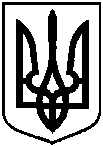 Про затвердження технічної документації із землеустрою щодо інвентаризації земель комунальної власності Сумської міської територіальної громади за адресою: м. Суми, на території 12-го мікрорайону, площею 2,7083 га